от 20 июля 2021 года									           № 817Об установлении цен на платные услуги, оказываемые Муниципальным унитарным предприятием 
«Шахунский городской рынок» В соответствии с Федеральным законом от 06.10.2003 № 131-ФЗ «Об общих принципах организации местного самоуправления в Российской Федерации», Уставом городского округа город Шахунья Нижегородской области, решением  Совета депутатов городского округа город Шахунья Нижегородской области от 22.02.2019 № 25-13 «Об  утверждении Положения о порядке установления цен (тарифов) на товары (услуги) муниципальных предприятий, организаций, учреждений городского округа город Шахунья Нижегородской области», на основании обращения Муниципального унитарного предприятия «Шахунский городской рынок» администрация городского округа город  Шахунья Нижегородской области п о с т а н о в л я е т:1. Установить цены на платные услуги для Муниципального унитарного                                                    предприятия «Шахунский городской рынок» согласно приложению к настоящему постановлению.2. Настоящее  постановление вступает в силу с 1 августа 2021 года.  3. Начальнику общего отдела администрации городского округа город Шахунья Нижегородской области обеспечить размещение настоящего постановления в газете «Знамя труда» и на официальном сайте администрации городского округа город Шахунья Нижегородской области.4. Со дня вступления в силу настоящего постановления признать утратившим силу:- постановление администрации городского округа город Шахунья Нижегородской области от 16.01.2017 № 44 «Об установлении тарифов на платные услуги, оказываемые муниципальным унитарным предприятием «Шахунский городской рынок»;- постановление администрации городского округа город Шахунья Нижегородской области от 20.07.2017 № 876 «О внесении изменений в постановление администрации городского округа город Шахунья Нижегородской области от  16.01.2017 № 44 «Об установлении тарифов на платные услуги, оказываемые муниципальным унитарным предприятием «Шахунский городской рынок».5. Контроль за исполнением настоящего постановления оставляю за собой.Глава местного самоуправлениягородского округа город Шахунья						          Р.В.Кошелев                                                                                         Приложениек постановлению администрациигородского округа город Шахуньяот 20.07.2021 г. № 817Цены на платные услуги, оказываемыеМуниципальным унитарным предприятием 
«Шахунский городской рынок» ___________________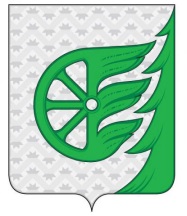 Администрация городского округа город ШахуньяНижегородской областиП О С Т А Н О В Л Е Н И Е№п/пНаименование услугиЕдиница,измеренияСтоимость,руб.1Предоставление места для торговли на территории городского рынка на открытой площадке1 м2451Предоставление места для торговли на территории городского рынка на открытой площадке5 м22251- льготная цена (для пенсионеров)1 м2401- льготная цена (для пенсионеров)5 м22002Размещение закрытого киоска, контейнера для хранения товара1 м2703Размещение нестационарного сооружения для осуществления торговли1 м21654Услуги платного туалета1 посещение154Услуги платного туалета10 посещений1505Услуги въезда автотранспорта на территорию городского рынка:Услуги въезда автотранспорта на территорию городского рынка:Услуги въезда автотранспорта на территорию городского рынка:5- легкового транспорта1 ед.185- грузового транспорта1 ед.405- абонемент1 шт.2006Предоставление места для торговли на открытой площадке в р.п. Вахтан1 м2406Предоставление места для торговли на открытой площадке в р.п. Вахтан5 м22007Предоставление места для торговли на открытой площадке в р.п. Сява1 м2387Предоставление места для торговли на открытой площадке в р.п. Сява5 м2175